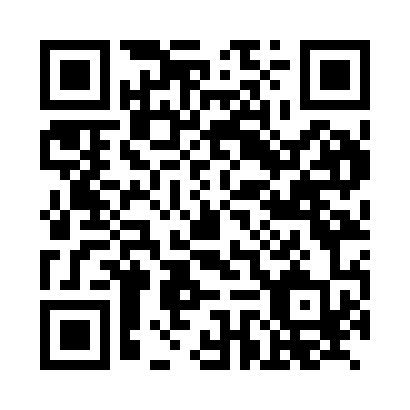 Prayer times for Arenberg, GermanyWed 1 May 2024 - Fri 31 May 2024High Latitude Method: Angle Based RulePrayer Calculation Method: Muslim World LeagueAsar Calculation Method: ShafiPrayer times provided by https://www.salahtimes.comDateDayFajrSunriseDhuhrAsrMaghribIsha1Wed3:426:041:265:288:5011:022Thu3:396:021:265:298:5111:053Fri3:356:001:265:308:5311:074Sat3:325:591:265:308:5411:105Sun3:295:571:265:318:5611:136Mon3:255:551:265:318:5711:167Tue3:225:541:265:328:5911:198Wed3:195:521:265:339:0111:229Thu3:155:501:265:339:0211:2510Fri3:125:491:265:349:0311:2811Sat3:115:471:265:349:0511:3112Sun3:105:461:265:359:0611:3413Mon3:095:441:265:359:0811:3414Tue3:095:431:265:369:0911:3515Wed3:085:411:265:379:1111:3516Thu3:085:401:265:379:1211:3617Fri3:075:391:265:389:1411:3718Sat3:075:371:265:389:1511:3719Sun3:065:361:265:399:1611:3820Mon3:065:351:265:399:1811:3921Tue3:055:341:265:409:1911:3922Wed3:055:331:265:409:2011:4023Thu3:045:311:265:419:2211:4024Fri3:045:301:265:419:2311:4125Sat3:045:291:265:429:2411:4226Sun3:035:281:275:429:2511:4227Mon3:035:271:275:439:2611:4328Tue3:035:261:275:439:2811:4329Wed3:035:261:275:449:2911:4430Thu3:025:251:275:449:3011:4431Fri3:025:241:275:459:3111:45